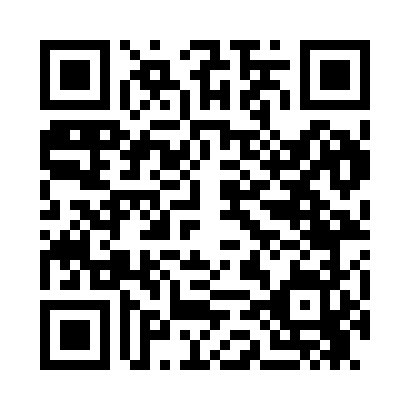 Prayer times for Fieldsville, Vermont, USAMon 1 Jul 2024 - Wed 31 Jul 2024High Latitude Method: Angle Based RulePrayer Calculation Method: Islamic Society of North AmericaAsar Calculation Method: ShafiPrayer times provided by https://www.salahtimes.comDateDayFajrSunriseDhuhrAsrMaghribIsha1Mon3:245:1312:545:008:3510:232Tue3:255:1312:545:008:3410:233Wed3:265:1412:545:008:3410:224Thu3:275:1512:545:008:3410:225Fri3:285:1512:555:008:3410:216Sat3:295:1612:555:008:3310:207Sun3:305:1712:555:008:3310:198Mon3:315:1712:555:008:3210:199Tue3:325:1812:555:008:3210:1810Wed3:335:1912:555:008:3110:1711Thu3:345:2012:555:008:3110:1612Fri3:355:2012:565:008:3010:1513Sat3:375:2112:565:008:3010:1414Sun3:385:2212:565:008:2910:1315Mon3:395:2312:564:598:2810:1216Tue3:415:2412:564:598:2810:1017Wed3:425:2512:564:598:2710:0918Thu3:435:2612:564:598:2610:0819Fri3:455:2712:564:598:2510:0720Sat3:465:2812:564:598:2410:0521Sun3:485:2912:564:588:2310:0422Mon3:495:3012:564:588:2310:0323Tue3:515:3112:564:588:2210:0124Wed3:525:3212:564:588:2110:0025Thu3:545:3312:564:578:209:5826Fri3:555:3412:564:578:199:5727Sat3:575:3512:564:578:189:5528Sun3:585:3612:564:568:169:5329Mon4:005:3712:564:568:159:5230Tue4:015:3812:564:558:149:5031Wed4:035:3912:564:558:139:48